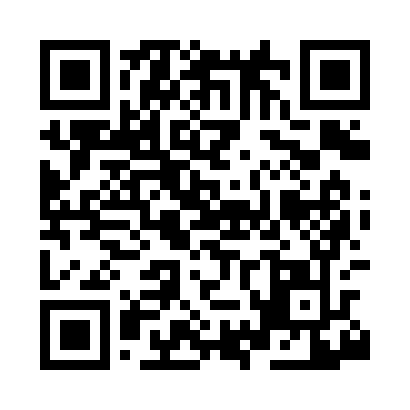 Prayer times for Indians Hills, Colorado, USAMon 1 Jul 2024 - Wed 31 Jul 2024High Latitude Method: Angle Based RulePrayer Calculation Method: Islamic Society of North AmericaAsar Calculation Method: ShafiPrayer times provided by https://www.salahtimes.comDateDayFajrSunriseDhuhrAsrMaghribIsha1Mon4:025:371:055:038:3310:082Tue4:025:381:055:038:3210:083Wed4:035:391:055:038:3210:084Thu4:045:391:065:038:3210:075Fri4:055:401:065:038:3210:076Sat4:055:401:065:038:3110:067Sun4:065:411:065:038:3110:068Mon4:075:421:065:038:3110:059Tue4:085:421:065:038:3010:0410Wed4:095:431:075:038:3010:0411Thu4:105:441:075:038:3010:0312Fri4:115:441:075:038:2910:0213Sat4:125:451:075:038:2910:0114Sun4:135:461:075:038:2810:0115Mon4:145:461:075:038:2710:0016Tue4:155:471:075:038:279:5917Wed4:165:481:075:038:269:5818Thu4:175:491:075:038:269:5719Fri4:185:501:075:038:259:5620Sat4:205:501:075:038:249:5521Sun4:215:511:085:038:239:5422Mon4:225:521:085:038:239:5223Tue4:235:531:085:038:229:5124Wed4:245:541:085:028:219:5025Thu4:265:551:085:028:209:4926Fri4:275:561:085:028:199:4827Sat4:285:561:085:028:189:4628Sun4:295:571:085:018:179:4529Mon4:315:581:085:018:169:4430Tue4:325:591:075:018:159:4231Wed4:336:001:075:018:149:41